Derslikler ve bürolarda temizlik dezenfektasyon filan programına uygun olarak temizlenmesi ve dezenfekte edilmesi sağlanmalıdır havalandırma sistemleri dışarıdan taze hava alacak şekilde ayarlanmalıdır.Havalandırma sistemi filtrelerinin periyodik kontrolü yapılmalıdır hep temiz hava debisi artırılmalıdır.Dersliklerdeki ve bürolardaki panolara ekran ve ortak olanları hijyen ve sanitasyon bilincinin ve farkındalığını arttırmaya yönelik afişler posterler asılmalıdır.Ortak alan ekipman ve dolaplar mümkün olduğunca düzenli olarak yazı efekti edilmelidir.Dersliklerde ve bürolarda yer alan ortak temas yüzeyleri bilgisayarlar dolaplar makineler aletler ve benzeri için kullanım şartları kullanım sıklığı kullanıcı sayısı ve benzeri kriterlerine göre hijyen ve sanitasyon programları oluşturulmalı ve uygulanmalıdır.Kullanılan makinelerin yüzeyi temizlikleri var ise üretici firmanın belirlediği kriterler de dikkate alınarak uygulanmalıdır.Elle temas etmeden açılabilir kapanabilir pedalı sensörlü ve benzeri atık kutuları bulundurulmalıdır.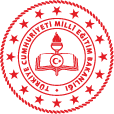 TEKİRDAĞ SÜLEYMANPAŞANAMIK KEMAL LİSESİDERSLİKLER VE BÜROLARDA HİJYEN VE SANİTASYON KURALLARINA UYGUN TEMİZLİK  TALİMATIDoküman NoTEKİRDAĞ SÜLEYMANPAŞANAMIK KEMAL LİSESİDERSLİKLER VE BÜROLARDA HİJYEN VE SANİTASYON KURALLARINA UYGUN TEMİZLİK  TALİMATIYayım TarihiTEKİRDAĞ SÜLEYMANPAŞANAMIK KEMAL LİSESİDERSLİKLER VE BÜROLARDA HİJYEN VE SANİTASYON KURALLARINA UYGUN TEMİZLİK  TALİMATIRevizyon No01TEKİRDAĞ SÜLEYMANPAŞANAMIK KEMAL LİSESİDERSLİKLER VE BÜROLARDA HİJYEN VE SANİTASYON KURALLARINA UYGUN TEMİZLİK  TALİMATIRevizyon Tarihi24/ 08 / 2020TEKİRDAĞ SÜLEYMANPAŞANAMIK KEMAL LİSESİDERSLİKLER VE BÜROLARDA HİJYEN VE SANİTASYON KURALLARINA UYGUN TEMİZLİK  TALİMATISayfa No1/1